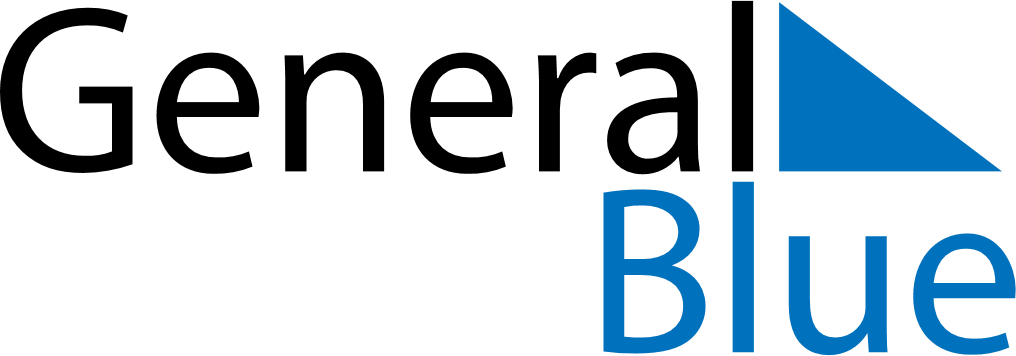 Meal PlannerMarch 8, 2026 - March 14, 2026Meal PlannerMarch 8, 2026 - March 14, 2026Meal PlannerMarch 8, 2026 - March 14, 2026Meal PlannerMarch 8, 2026 - March 14, 2026Meal PlannerMarch 8, 2026 - March 14, 2026Meal PlannerMarch 8, 2026 - March 14, 2026Meal PlannerMarch 8, 2026 - March 14, 2026Meal PlannerMarch 8, 2026 - March 14, 2026SundayMar 08MondayMar 09TuesdayMar 10WednesdayMar 11ThursdayMar 12FridayMar 13SaturdayMar 14BreakfastLunchDinner